Ovaj poziv sefinancira iz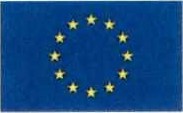 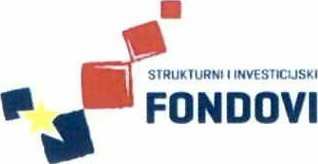 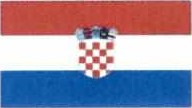 Europskogfonda za regionalni razvojEuropska unijaZajedno do EU fondovaOsnovna škola ČazmaAlojza Vulinca 2243240 ČazmaKLASA: 406-01/19-01/04URBROJ: 2110/06-1/1-19-1Evidencijski broj nabave : 32Čazma, 28.1.2019.POZIV ZA DOSTAVU PONUDAu postupku jednostavne nabave za promidžbu i vidljivost projekta – grafički materijali „Energetska obnova zgrade Područne škole Gornji Draganec 231, Osnovne škole Čazma“, KK. 04.2.1.04.0168PREDMET NABAVEOpis predmeta nabave i količina predmeta nabaveProcijenjena vrijednost (bez PDV-a)Podaci o naručiteljuPodaci o osobi zaduženoj za komunikaciju s ponuditeljimaUVJETI NABAVENačin izvršenjaRok valjanosti ponudeRokovi isporuke robeDostava robe i mjesto isporuke robePrijenos porezne obveze	Rok, način i uvjeti plaćanjaKriterij za odabir ponudeODREDBE O PONUDINačin izrade i dostave ponudeJezik i pismo ponudeRok za dostavu ponude Rok i mjesto otvaranja ponudeOBAVIJEST O REZULTATIMA POSTUPKAPRILOZI POZIVU ZA DOSTAVU PONUDAPrilog I. - obrazac Ponudbenog lista Prilog II. - TroškovnikNaručitelj Osnovna škola Čazma je pokrenula postupak jednostavne nabave za u postupku jednostavne nabave za promidžbu i vidljivost projekta – grafički materijali „Energetska obnova zgrade Područne škole Gornji Draganec 231, Osnovne škole Čazma“, KK.04.2.1.04.0168 za koju sukladno člancima 12. i 15. Zakona o javnoj nabavi (NN br.120/16) naručitelj za godišnju procijenjenu vrijednost iz Plana nabave manju od 200.000,00 kuna bez PDV-a za robu i usluge odnosno 500.000,00 kuna bez PDV-a za radove ne provodi postupak javne nabave propisan Zakonom o javnoj nabavi već postupa sukladno Pravilniku o provedbi postupaka jednostavne nabave u Osnovnoj školi Čazma (KLASA: 406-01/17-01/02, URBROJ: 2110/06-1/1-17- 1).Ovim putem pozivamo sve zainteresirane gospodarske subjekte sa područja Europske unije na dostavu ponude sukladno sljedećim uvjetima i zahtjevima koji predstavljaju osnovne elemente za izradu ponude:I. PREDMET NABAVE1.1. Opis predmeta nabave:Predmet nabave je pružanje usluga za promidžbu i vidljivost projekta – grafički materijali „Energetska obnova zgrade Područne škole Gornji Draganec 231, Osnovne škole Čazma“, KK.04.2.1.04.0168.Projektni zadatak odnosi se na osmišljavanje i grafički dizajn vizualnog identiteta i vizuala (banner, letci, informativne ploče) namijenjenih dječjem i odraslom uzrastu u svrhu promoviranja aktivnosti vezanih uz energetsku učinkovitost. Svrha izrade vizualnog identiteta je da se na pristupačan i zabavan način podsjećaju korisnike (djecu, ali i odrasle osobe) da i sami mogu pridonijeti u uštedi energije te svojim ponašanjem utjecati na očuvanje našeg planeta. Informativni materijal potrebno je dizajnirati u skladu sa zahtjevima projekta te na njih primijeniti elemente koji su definirani u Uputama za korisnike sredstava vezano uz informiranje, komunikaciju i vidljivost projekata financiranih u okviru Europskog fonda za regionalni razvoj (EFRR), Europskog socijalnog fonda (ESF) i Kohezijskog fonda (KF) za razdoblje 2014.-2020., dostupne na Internet stranici: http://www.strukturnifondovi.hr/vazni-dokumenti.1 Privremena informacijska ploča treba biti napravljena od plastificiranog lima ili forex	materijala, minimalno 140 x 200 cm s rupama za postavljanje na ogradu; ne skuplja od 1500,00 HRK s PDV-om1 Trajna ploča treba biti otisnuta na inox ili foc materijalu s ukrasnim vijcima, min 130 x 100 cm; ne skuplje od 1500,00 HRK s PDV-om.1 Roll-up banner dimenzija 200 x 80 cm; ne skuplji od 1000,00 HRK s PDV-om1 razvoj vizualnog identiteta projekta; ne skuplji od 1000,00 HRK s PDV-om500 kom letaka; ne skuplji od 900,00 HRK s PDV-omPrilikom izrade grafičkog rješenja ploča, bannera, letaka, naljepnica i vizualnog identiteta potrebno je za svaku stavku izraditi idejni prijedlog.Uz ponudu je potrebno dostaviti ispunjen i ovjeren troškovnik.1.2. Procijenjena vrijednost (bez PDV-a):max. 5.900,00 kn.1.3. Podaci o naručitelju: Naziv: Osnovna škola ČazmaSjedište i adresa: Alojza Vulinca 22 , 43 240  Čazma, OIB: 75355446055Internetska adresa: os-cazma.skole.hrOdgovorna osoba naručitelja: Lidija Osman, ravnateljica, odgovorna osoba1.4. Podaci o osobi zaduženoj za komunikaciju s ponuditeljima:Osoba za kontakt: Edita Grošinić, tajnicaTelefon: 043 / 771 - 083Adresa elektroničke pošte: ured@os-cazma.skole.hrII. UVJETI NABAVE:2.1. Način izvršenja: narudžbenica2.2. Rok valjanosti ponude: maksimalno 30 dana od dana otvaranja ponude2.3. Rokovi isporuke robe : isporuka robe je 3 dana od dana primitka narudžbenice2.4. Dostava robe i mjesto isporuke robe: Osnovna škola Čazma, A. Vulinca 22,                  43 240 Čazma2.5. Prijenos porezne obveze: Nije primjenjivo2.6. Rok, način i uvjeti plaćanja: u roku od 15 dana od dostave računa za pojedini element , a po preuzimanju materijala ili usluge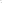 2.7. Kriterij za odabir ponude: najniža cijenaIII. ODREDBE O PONUDI3.1. Način izrade i dostave ponude U  zatvorenoj omotnici s nazivom i adresom naručitelja, nazivom i adresom ponuditelja, bez obzira na način dostave (osobno ili poštom), na adresu:OSNOVNA ŠKOLA Čazma
Alojza Vulinca 22
43240 Čazmasa naznakom: „PONUDA - Promidžba i vidljivost projekta, Ev.br. 32 "Energetska obnova zgrade Osnovne škole Čazma na adresi Alojza Vulinca 22, 43240 Čazma", KK.04.2.1.04.0050- NE OTVARATI".Pismena pojašnjenja predmeta nabave mogu se zatražiti na E-mail: ured@os-cazma.skole.hrGospodarski subjekt je kod izrade ponude obvezan pridržavati se sljedećeg:cijenu ponude iskazati na ponudbenom listu i troškovniku (i to: bez PDV-a, iznos PDV -a i ukupna cijenu s PDV-om),cijenu ponude iskazati u kunama i napisati brojkom,jedinična kao i ukupna cijena bez PDV-a mora sadržavati sve troškove i popuste, 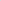 nuditi jedinične cijene za svaku pojedinu stavku ponudbenog troškovnika koja mora sadržavati sve troškove i popuste, ispuniti troškovnik u cijelosti.Ukoliko ponuditelj nije u sustavu PDV-a, tada se na Ponudbenom listu i troškovniku na mjestu predviđenom za upis cijene ponude s PDV-om upisuje isti iznos koji je upisan na mjestu predviđenom za upis cijene bez PDV-a, a mjesto za upis iznosa PDV-a ostavlja se prazno.Cijena je fiksna i nepromjenjiva s bilo koje osnove za cijelo vrijeme trajanja Ugovora o javnim uslugama koji se sklapa u ovom postupku jednostavne nabave. Isključuje se klizna skala i sve promjene cijena.Vodeće je načelo da je za ponuđenu cijenu obvezna potpuna transparentnost i da nema skrivenih troškova u ponudi.Sve troškove koji se pojave izvan deklariranih cijena ponuditelj snosi sam.U roku za dostavu ponude, ponuditelj može izmijeniti svoju ponudu, nadopuniti je ili od nje odustati. U slučaju da do isteka roka za dostavu ponuda ponuditelj istu izmijeni i/ili dopuni, izmjena i/ili dopuna ponude dostavlja se na isti način kao i osnovna ponuda s obveznom naznakom da se radi o izmjeni i/ili dopuni ponude.Ponuditelj može u roku za dostavu ponuda pisanom izjavom i odustati od svoje ponude u kojem slučaju može istodobno zahtijevati povrat svoje neotvorene ponude.3.2. Jezik i pismo ponude:Ponuda se piše na hrvatskom jeziku i latiničnom pismu.3.3. Rok za dostavu ponude: 5.2.2019. godine do 12.00 sati.3.4. Rok i mjesto otvaranja ponude: Otvaranje ponuda dana 7.2. 2019. u 12.30 sati, u prostorijama Naručitelja. Otvaranje ponuda nije javno.IV. OBAVIJEST O REZULTATIMA NABAVENaručitelj neće prihvatiti ponudu koja ne ispunjava uvjete i zahtjeve vezane uz predmet nabave iz ovoga Poziva za dostavu ponuda i zadržava pravo odbiti sve ponude i poništiti ovaj postupak ukoliko niti jedna dostavljena ponuda ne odgovara svrsi nabave ili ako prelazi osigurana sredstva, odnosno u drugim opravdanim slučajevima (npr. profesionalni propust) prema odluci Naručitelja.Naručitelj će izvršiti pregled, ocjenu i rangiranje dostavljenih ponuda najkasnije u roku od 2 dana od isteka roka za dostavu ponuda te pisanu obavijest o rezultatima nabave (o odabiru najpovoljnije ponude ili odluku o poništenju  nabave) dostaviti svim ponuditeljima.OSTALO: za sva pojašnjenja vezano za predmet nabave iz ovoga Poziva možete se obratiti osobi za kontakt navedenoj u točki 1.5. ovog Poziva.V. PRILOZI POZIVU ZA DOSTAVU PONUDAPrilog l. - Obrazac Ponudbenog listaPrilog II . - TroškovnikPrilog I.l. PONUDBENI LIST6.Obavezno ispuniti sve stavke.7. Uz ponudu dostavljamo popis svih sastavnih dijelova i priloga ponude (Sadržaj ponude) sljedećim redoslijedom:Ponuditelj:_______________________________________________________________________________(tiskano upisati ime i prezime ovlaštene osobe ponuditelja)		Potpis i pečat:                                                                                                    ____________________________U _____________________, ____________________2019. godinePrilog II - troškovnik1.NAZIV I SJEDIŠTE NARUČITELJA:Osnovna škola Čazma, Čazma, Alojza Vulinca 22 ,  43 240 ČazmaPredmet nabavePružanje usluga u postupku jednostavne nabave za promidžbu i vidljivost projekta – grafički materijali „Energetska obnova zgrade Područne škole Gornji Draganec 231, Osnovne škole Čazma“, KK.04.2.1.04.01682.PODACI O PONUDITELJUPODACI O PONUDITELJUNaziv ponuditeljaSjedište ponuditeljaAdresa ponuditeljaOIBPoslovni (žiro) računBroj računa (IBAN)Naziv poslovne bankeNavod o tome je li ponuditelj u sustavu poreza na dodanu vrijednostDA	                 NE (zaokružiti)Navod o tome da li ponuditelj koristi prijenos porezne obveze — (opcionalno)Adresa za dostavu pošteAdresa e-pošteKontakt osoba ponuditeljaBroj telefonaBroj telefaksa3.PONUDAPONUDABroj ponudeDatum ponude4.CIJENA PONUDECIJENA PONUDECijena ponude, u kn bez PDV-a Stopa i iznos PDV-aCijena ponude, u kn s PDV-om5.Rok valjanosti ponude (najmanje 30 dana od dana otvaranja ponuda)TROŠKOVNIK za promidžbu i vidljivost projekta "Energetska obnova zgrade Područne škole Gornji Draganec na adresi Gornji Draganec 231, Osnovne škole Čazma", KK.04.2.1.04.0168TROŠKOVNIK za promidžbu i vidljivost projekta "Energetska obnova zgrade Područne škole Gornji Draganec na adresi Gornji Draganec 231, Osnovne škole Čazma", KK.04.2.1.04.0168TROŠKOVNIK za promidžbu i vidljivost projekta "Energetska obnova zgrade Područne škole Gornji Draganec na adresi Gornji Draganec 231, Osnovne škole Čazma", KK.04.2.1.04.0168TROŠKOVNIK za promidžbu i vidljivost projekta "Energetska obnova zgrade Područne škole Gornji Draganec na adresi Gornji Draganec 231, Osnovne škole Čazma", KK.04.2.1.04.0168TROŠKOVNIK za promidžbu i vidljivost projekta "Energetska obnova zgrade Područne škole Gornji Draganec na adresi Gornji Draganec 231, Osnovne škole Čazma", KK.04.2.1.04.0168TROŠKOVNIK za promidžbu i vidljivost projekta "Energetska obnova zgrade Područne škole Gornji Draganec na adresi Gornji Draganec 231, Osnovne škole Čazma", KK.04.2.1.04.0168TROŠKOVNIK za promidžbu i vidljivost projekta "Energetska obnova zgrade Područne škole Gornji Draganec na adresi Gornji Draganec 231, Osnovne škole Čazma", KK.04.2.1.04.0168TROŠKOVNIK za promidžbu i vidljivost projekta "Energetska obnova zgrade Područne škole Gornji Draganec na adresi Gornji Draganec 231, Osnovne škole Čazma", KK.04.2.1.04.0168TROŠKOVNIK za promidžbu i vidljivost projekta "Energetska obnova zgrade Područne škole Gornji Draganec na adresi Gornji Draganec 231, Osnovne škole Čazma", KK.04.2.1.04.0168TROŠKOVNIK za promidžbu i vidljivost projekta "Energetska obnova zgrade Područne škole Gornji Draganec na adresi Gornji Draganec 231, Osnovne škole Čazma", KK.04.2.1.04.0168TROŠKOVNIK za promidžbu i vidljivost projekta "Energetska obnova zgrade Područne škole Gornji Draganec na adresi Gornji Draganec 231, Osnovne škole Čazma", KK.04.2.1.04.0168TROŠKOVNIK za promidžbu i vidljivost projekta "Energetska obnova zgrade Područne škole Gornji Draganec na adresi Gornji Draganec 231, Osnovne škole Čazma", KK.04.2.1.04.0168TROŠKOVNIK za promidžbu i vidljivost projekta "Energetska obnova zgrade Područne škole Gornji Draganec na adresi Gornji Draganec 231, Osnovne škole Čazma", KK.04.2.1.04.0168TROŠKOVNIK za promidžbu i vidljivost projekta "Energetska obnova zgrade Područne škole Gornji Draganec na adresi Gornji Draganec 231, Osnovne škole Čazma", KK.04.2.1.04.0168TROŠKOVNIK za promidžbu i vidljivost projekta "Energetska obnova zgrade Područne škole Gornji Draganec na adresi Gornji Draganec 231, Osnovne škole Čazma", KK.04.2.1.04.0168TROŠKOVNIK za promidžbu i vidljivost projekta "Energetska obnova zgrade Područne škole Gornji Draganec na adresi Gornji Draganec 231, Osnovne škole Čazma", KK.04.2.1.04.0168TROŠKOVNIK za promidžbu i vidljivost projekta "Energetska obnova zgrade Područne škole Gornji Draganec na adresi Gornji Draganec 231, Osnovne škole Čazma", KK.04.2.1.04.0168TROŠKOVNIK za promidžbu i vidljivost projekta "Energetska obnova zgrade Područne škole Gornji Draganec na adresi Gornji Draganec 231, Osnovne škole Čazma", KK.04.2.1.04.0168TROŠKOVNIK za promidžbu i vidljivost projekta "Energetska obnova zgrade Područne škole Gornji Draganec na adresi Gornji Draganec 231, Osnovne škole Čazma", KK.04.2.1.04.0168TROŠKOVNIK za promidžbu i vidljivost projekta "Energetska obnova zgrade Područne škole Gornji Draganec na adresi Gornji Draganec 231, Osnovne škole Čazma", KK.04.2.1.04.0168TROŠKOVNIK za promidžbu i vidljivost projekta "Energetska obnova zgrade Područne škole Gornji Draganec na adresi Gornji Draganec 231, Osnovne škole Čazma", KK.04.2.1.04.0168Evidencijski broj nabave: 32Evidencijski broj nabave: 32Evidencijski broj nabave: 32Redni 
brojOpisOpisJed. 
mjereKoličinaJedinična
cijena (kn) bez PDV-aUkupnoAPromidžba i vidljivostPromidžba i vidljivost1Informacijska ploča - privremena Informacijska ploča - privremena kom12Informacijska ploča - trajnaInformacijska ploča - trajnakom13Roll-up bannerRoll-up bannerkom14Vizualni identitetVizualni identitetkom15LetciLetcikom500UKUPNO:UKUPNO:UKUPNO:PDV:PDV:PDV:SVEUKUPNO:SVEUKUPNO:SVEUKUPNO:U ________________, ________ 2019.U ________________, ________ 2019.U ________________, ________ 2019.M.P.Potpis ovlaštene osobePotpis ovlaštene osobePotpis ovlaštene osobe